Metodické doporučení HUDEBNÍ ŽÁNRY – každý má jiný vkus________________________________________________________Inspirace pro učiteleMetodické doporučení nabízí několik aktivit, jak žákům přiblížit hudební žánry. Součástí metodického doporučení jsou aktivity, které vedou ke skupinové práci. Metodické doporučení vede k využití digitálních technologií.________________________________________________________TŘI VĚCI, KTERÉ SIS ZAPAMATOVAL/AUčitel postupně pouští žákům jednotlivá videa (country, trip-hop, metal, big beat). Žáci mají za úkol pouze pozorně sledovat a poslouchat ukázku. Po přehrání celé ukázky učitel pokládá otázku, které 3 věci si o daném stylu žáci zapamatovali. Žáci své odpovědi zaznamenávají na papír, do sešitu. Je na učiteli, zda chce s žáky vytvořit malý informační panel (plakát) o daném stylu, na kterém se podílí celá třída. Téma hudebních žánrů lze rozdělit na více vyučovacích hodin (bloků).Videa: Hudební styly: Big beatHudební styly: Trip-hopHudební žánr: MetalHudební žánry: CountryJAK HUDBA ZNÍPoznej, která hudební ukázka vystihuje daný hudební žánr. Pokud učitel zvolil variantu rozložení do několika hodin a bloků, vždy přehraje všechny ukázky a úkolem žáků je, aby vybrali tu ukázku, ve které zní daný styl hudby. Takto postupuje v každé hodině (bloku). V opačném případě žáci přiřazují přehrané ukázky k jednotlivým stylům a následně probíhá diskuze a kontrola.POSLECHOVÁ ČINNOSTŽáci vyhledávají na internetu interprety daného hudebního stylu a poslouchají jejich tvorbu. Zhodnotí, která hudba je pro jejich uši nejpříjemnější, kterou by mohli poslouchat celý den a naopak.VLASTNÍ VIDEOInspirace, jak by mohlo vypadat video o hudebním stylu, už jsme načerpali dost. Co kdyby žáci vytvořili video s využitím digitálních technologií na následující hudební styly: rock, jazz, klasická hudba, pop, hip-hop. Učitel otázkami navede žáky na to, co je při natáčení videa potřeba. Pro inspiraci může zvolit níže uvedené časové údaje. Žáci pracují ve skupinách. Video natáčejí s využitím tabletu nebo mobilního telefonu.Dle zdatnosti mohou video sestříhat, případně vložit efekty, hudbu a podobně. V dalším bloku probíhá prezentace videí s následnou sebereflexí.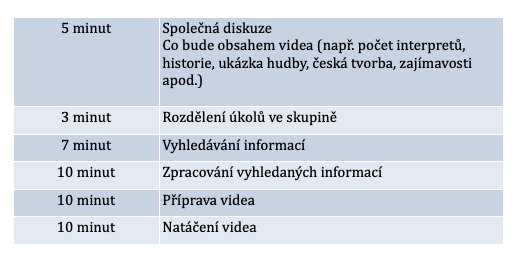 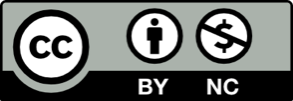 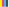 